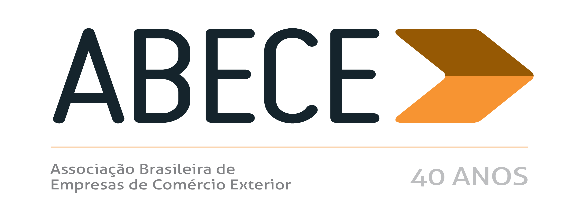 ALERTA MEDIDA DE DEFESA COMERCIAL – n°23/2016Prezado Associado,Informamos, para conhecimento imediato e adoção das providências cabíveis, a publicação de medidas de defesa comercial referentes aos produtos abaixo.Para cancelar o recebimento, solicitamos enviar mensagem neste e.mail.Atenciosamente,Secretaria Executiva da ABECEANEXOPORTARIA SECEX No 38, DE 22 DE AGOSTO DE 2016 (D.O.U. de 23/08/2016)O SECRETÁRIO DE COMÉRCIO EXTERIOR, DO MINISTÉRIO DA INDÚSTRIA, COMÉRCIO EXTERIOR E SERVIÇOS, no uso de suas atribuições previstas no art. 3o da Resolução CAMEX no 80, de 9 de novembro de 2010, regulamentada pela Portaria SECEX no 38, de 18 de maio de 2015, e tendo em vista a Lei no 12.546, de 14 de dezembro de 2011 e o disposto no Acordo sobre Regras de Origem da Organização Mundial de Comércio – OMC, promulgado pelo Decreto no 1.355, de 30 de dezembro de 1994, decide: Art. 1º Encerrar o procedimento especial de verificação de origem não preferencial com a desqualificação da origem Taiwan para o produto objetos de louça para mesa, independente do seu grau de porosidade, classificado nos subitens 6911.10.10, 6911.10.90, 6911.90.00 e 6912.00.00 da Nomenclatura Comum do Mercosul, declarado como produzido pela empresa WEI HAND INT´L CO. LIMITED. Art. 2º Indeferir as licenças de importação solicitadas pelos importadores brasileiros referentes aos produtos e produtor mencionados no art. 1o , quando a origem declarada for Taiwan. DANIEL MARTELETO GODINHOPORTARIA SECEX No 39, DE 22 DE AGOSTO DE 2016 (D.O.U. de 23/08/2016)O SECRETÁRIO DE COMÉRCIO EXTERIOR, DO MINISTÉRIO DA INDÚSTRIA, COMÉRCIO EXTERIOR E SERVIÇOS, no uso de suas atribuições previstas no art. 3o da Resolução CAMEX no 80, de 9 de novembro de 2010, regulamentada pela Portaria SECEX no 38, de 18 de maio de 2015, e tendo em vista a Lei no 12.546, de 14 de dezembro de 2011 e o disposto no Acordo sobre Regras de Origem da Organização Mundial de Comércio – OMC, promulgado pelo Decreto no 1.355, de 30 de dezembro de 1994, decide: Art. 1º Encerrar o procedimento especial de verificação de origem não preferencial com a desqualificação da origem Taiwan para o produto objetos de louça para mesa, independente do seu grau de porosidade, classificado nos subitens 6911.10.10, 6911.10.90, 6911.90.00 e 6912.00.00 da Nomenclatura Comum do Mercosul, declarado como produzido pela empresa CHIQIN YONG INDUSTRY CO. LIMITED. Art. 2º Indeferir as licenças de importação solicitadas pelos importadores brasileiros referentes aos produtos e produtor mencionados no art. 1o , quando a origem declarada for Taiwan. DANIEL MARTELETO GODINHO